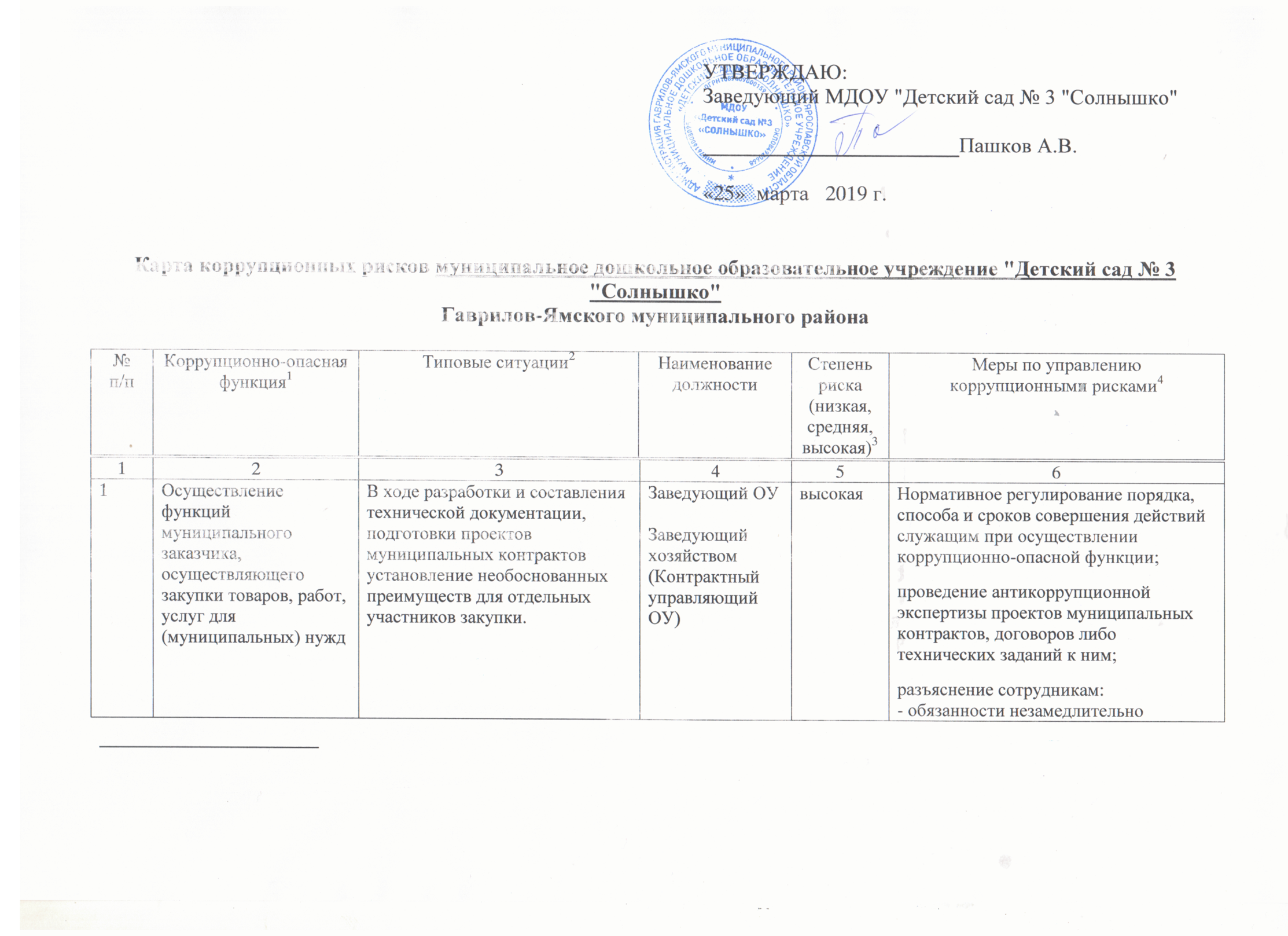 Карта коррупционных рисков муниципальное дошкольное образовательное учреждение "Детский сад № 3 "Солнышко"Гаврилов-Ямского муниципального районаУТВЕРЖДАЮ:Заведующий МДОУ "Детский сад № 3 "Солнышко"________________________Пашков А.В.«25»  марта   2019 г.№ п/пКоррупционно-опасная функцияТиповые ситуацииНаименование должности Степень риска (низкая, средняя, высокая)Меры по управлению 
коррупционными рисками1234561Осуществление функций муниципального заказчика, осуществляющего закупки товаров, работ, услуг для (муниципальных) нуждВ ходе разработки и составления технической документации, подготовки проектов муниципальных контрактов установление необоснованных преимуществ для отдельных участников закупки.Заведующий ОУ Заведующий хозяйством (Контрактный управляющий ОУ)высокаяНормативное регулирование порядка, способа и сроков совершения действий служащим при осуществлении коррупционно-опасной функции;проведение антикоррупционной экспертизы проектов муниципальных контрактов, договоров либо технических заданий к ним;разъяснение сотрудникам: - обязанности незамедлительно сообщить представителю нанимателя о склонении его к совершению коррупционного правонарушения;- ответственности за совершение коррупционных правонарушений.1.1.При подготовке обоснования начальной (максимальной) цены контракта необоснованно:              - расширен (ограничен) круг возможных участников закупки; - необоснованно завышена (занижена) начальная (максимальная) цена контракта.Заведующий ОУ Заведующий хозяйством (Контрактный управляющий ОУ)высокаяПодготовка отчета об исследовании рынка начальной цены контракта;1.2.Подготовка проектов муниципальных контрактов (договоров) на выполнение уже фактически выполненных работ, либо уже оказанных услуг.Заведующий ОУ Заведующий хозяйством (Контрактный управляющий ОУ)средняяНормативное регулирование порядка и сроков совершения действий сотрудниками при осуществлении коррупционно-опасной функции;привлечение к подготовке проектов контрактов (договоров) представителей иных структурных подразделений учреждения.1.3.При приемке результатов выполненных работ (поставленных товаров, оказанных услуг), документальном оформлении расчетов с поставщиками устанавливаются факты несоответствия выполненных работ (поставленных товаров, оказанных услуг) условиям заключенных муниципальных контрактов (договоров). В целях подписания акта приемки представителем исполнителя по муниципальному контракту (договору) за вознаграждение предлагается не отражать в приемной документации информацию о выявленных нарушениях, не предъявлять претензию о допущенном нарушении.Заведующий ОУ Заведующий хозяйством (Контрактный управляющий ОУ)высокаяКомиссионный прием результатов выполненных работ (поставленных товаров, оказанных услуг);разъяснение сотрудникам: - обязанности незамедлительно сообщить представителю нанимателя о склонении его к совершению коррупционного правонарушения;- ответственности за совершение коррупционных правонарушений.1.4.В целях создания «преференций» для какой-либо организации-исполнителя представителем организации за вознаграждение предлагается нарушить предусмотренную законом процедуру либо допустить нарушения при оформлении документации на закупку у единственного поставщика товаров, работ, услуг.Заведующий ОУ Заведующий хозяйством (Контрактный управляющий ОУ)высокаяНормативное регулирование порядка, способа и сроков совершения действий сотрудниками при осуществлении коррупционно-опасной функции;привлечение к подготовке документации представителей иных структурных подразделений  учреждения.1.5.В целях заключения муниципального контракта (договора) с подрядной организацией, не имеющей специального разрешения на проведение определенного вида работ, представителем организации за вознаграждение предлагается при разработке технической документации либо проекта муниципального контракта (договора) не отражать в условиях контракта (договора) требование к исполнителю о наличии специального разрешения на выполнение определенного вида работ.Заведующий ОУ Заведующий хозяйством (Контрактный управляющий ОУ)высокаяНормативное регулирование порядка, способа и сроков совершения действий сотрудниками при осуществлении коррупционно-опасной функции;привлечение к подготовке документации представителей иных структурных подразделений учреждения1.6.При ведении претензионной работы сотруднику предлагается за вознаграждение способствовать не предъявлению претензии либо составить претензию, предусматривающую возможность уклонения от ответственности за допущенные нарушения муниципального контракта (договора).Заведующий ОУ Заведующий хозяйством (Контрактный управляющий ОУ)высокаяНормативное регулирование порядка и сроков совершения действий сотрудниками при осуществлении коррупционно-опасной функции;1.7.Предоставление неполной или некорректной информации о закупке, подмена разъяснений ссылками на документацию о закупке.Заведующий ОУ Заведующий хозяйством (Контрактный управляющий ОУ)высокаяНормативное регулирование порядка и сроков совершения действий сотрудниками при осуществлении коррупционно-опасной функции.Прямые контакты и переговоры с потенциальным участником закупки.Дискриминационные изменения документации.Заведующий ОУ Заведующий хозяйством (Контрактный управляющий ОУ)высокаяНормативное регулирование порядка и сроков совершения действий сотрудниками при осуществлении коррупционно-опасной функции;оборудование мест взаимодействия служащих и представителей участников торгов средствами аудио- видео-записи.2Оказание муниципальных услуг«Предоставление информации о реализации в образовательных муниципальных учреждениях, расположенных на территории Гаврилов-Ямского района, программ дошкольного, начального общего, основного общего, среднего общего образования, а также дополнительных образовательных программ»Установление необоснованных преимуществ при оказании муниципальной услуги.Заведующий ОУ средняяНормативное регулирование порядка оказания муниципальной услуги;размещение на официальном сайте органа государственной власти (органа местного самоуправления) Административного регламента предоставления муниципальной услуги;совершенствование механизма отбора сотрудниками для включения в состав комиссий, рабочих групп, принимающих соответствующие решения;осуществление контроля за исполнением положений Административного регламента оказания муниципальной услуги;разъяснение сотрудникам: - обязанности незамедлительно сообщить представителю нанимателя о склонении его к совершению коррупционного правонарушения;- мер ответственности за совершение коррупционных правонарушений.2.1.Незаконное оказание либо отказ в оказании муниципальной услуги.Заведующий ОУ средняяВведение или расширение процессуальных форм взаимодействия граждан (организаций) и должностных лиц, например, использование информационных технологий в качестве приоритетного направления для осуществления служебной деятельности («одно окно», системы электронного обмена информацией).2.2.Требование от граждан (юридических лиц) информации и документов, предоставление которых не предусмотрено административным регламентом оказания услуги.Заведующий ОУ средняяОптимизация перечня документов(материалов, информации), которые граждане (юридические лица) обязаны предоставить для реализации права.